   Welcome to Worship!February 11, 2024                           Racial Justice SundayGreeting and Call to WorshipPrelude  *Responsive Call to Worship based on psalm Ps 50: 1-6                                              Leader:   The mighty one, God the Lord, speaks and summons the      Earth from the rising of the sun to its setting.      People:   Out of Zion, the perfection of beauty, God shines      forth.      Leader:   Our God comes and does not keep silent; before him is a      devouring fire and a mighty tempest all around him.   People:   He calls to the heavens above and to the earth, that he      may judge his people:      Leader:   “Gather to me my faithful ones, who made a covenant      with me by sacrifice!”      People:   The heavens declare his righteousness, for God      himself is judge. Selah Opening Hymn:         "For the Healing of the Nations"          No. 621*Unison Prayer of Invocation and Lord’s Prayer (debts)Lord we think we got it covered--we are loving, just, and merciful.  Yet we invoke these things when we want, not when they should be done.  Help us to see that the work is not done, that as we shift our minds and hearts that we have the power to help transform others, just as when you taught us to pray, saying...Our Father, who art in heaven, hallowed be thy name. Thy kingdom come, thy will be done on earth as it is in heaven. Give us this day our daily bread, and forgive us our debts, as we forgive our debtors. And lead us not into temptation, but deliver us from evil. For thine is the kingdom, and the power, and the glory forever.  Amen  *Gloria Patri					                 No. 734Glory be to the Creator, and to the Christ: And to the Holy Ghost;As it was in the beginning, is now and ever shall be: world without end. Amen.Choir Anthem               Little David, Play on Your Harp   Reading of the Word                    Mark 9:2-9; 2 Cor 4:1-6                     Sermon              The Price of ProgressMeditation Hymn:               "We Shall Overcome "              No. 512Prayers of the PeopleCall  For The Offering                   Offertory               You may also mail your offering (P.O. Box 128, Greenland, NH 03840); Give on line by going to greenlanducc.org and click  "Donate" tab. Thank you!*Doxology							   No. 34Praise God, from whom all blessings flow:Praise God, all creatures here below.Praise God above, ye heavenly host;Creator, Christ, and Holy Ghost. Amen*Prayer of Dedication*Closing Hymn:         "Now Thank We All Our God "           No. 14                *BenedictionPostlude *Please stand if you are able.          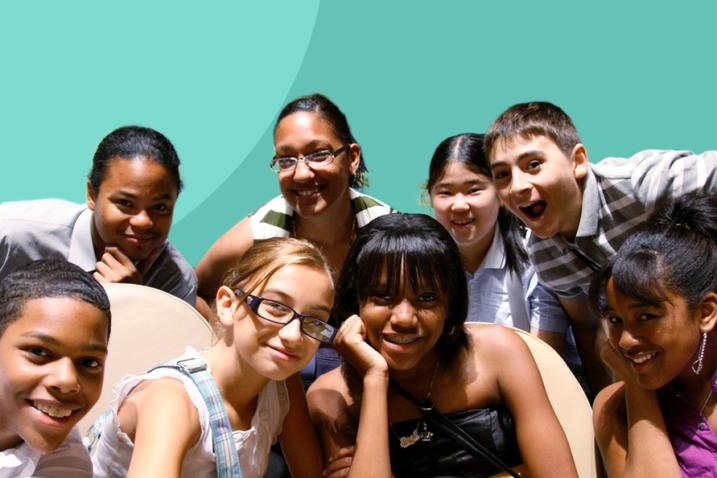 The liturgist is Joanne Shultz.The Greeters/Ushers this Sunday are Joanne and Chris Shultz.This Sunday's flowers are given in memory of Joanne’s Dad, Alexander Mackenzie, on his birthday. He was born Feb 11, 1911.Community Congregational Church (UCC) Greenland, New Hampshire Gathered in 1706Pastor: Rev. Mark C. BrockmeierMusic Director: Adelyn NelsonMinisters:  All the members of this congregationFollow us on Facebook:  https://www.facebook.com/cccgreenlandChurch Office: 44 Post Rd. Open Wednesdays 12-7PO Box 128   Greenland NH   03840603-436-8336, greenlanducc@myfairpoint.netRev. Mark Brockmeier email: revbrock@bu.eduMobile: 603-818-2328February 11, 2024                                             Racial Justice Sunday       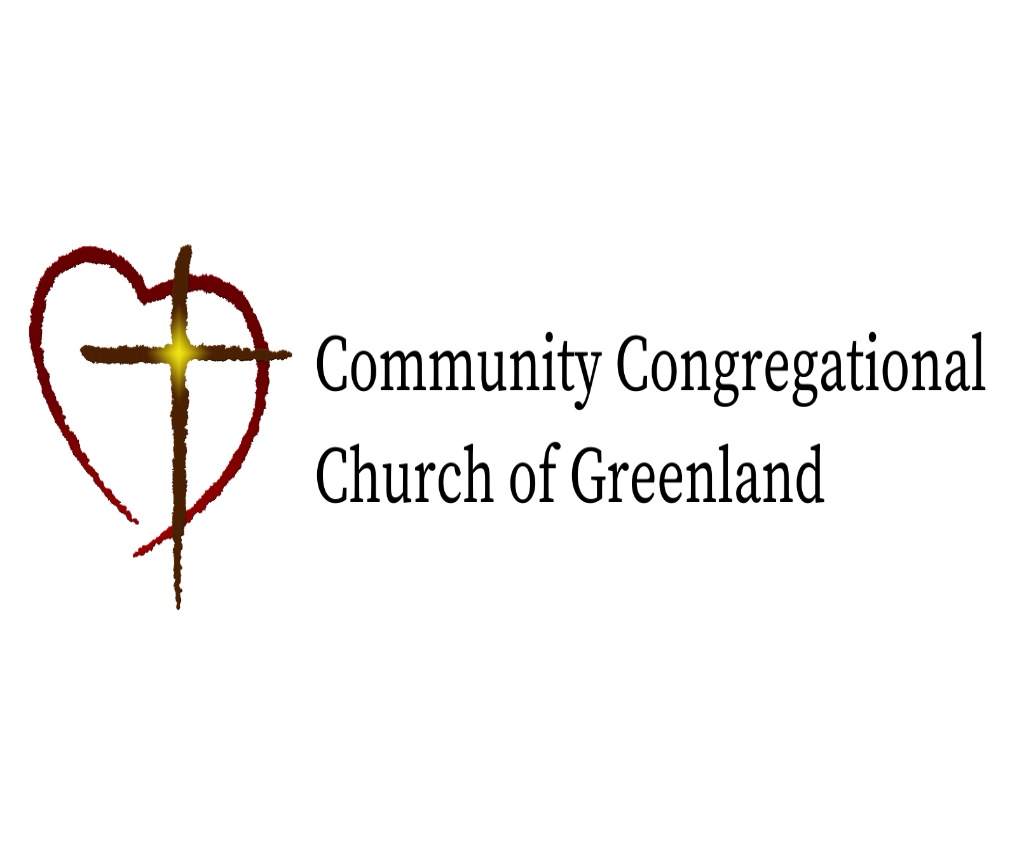 